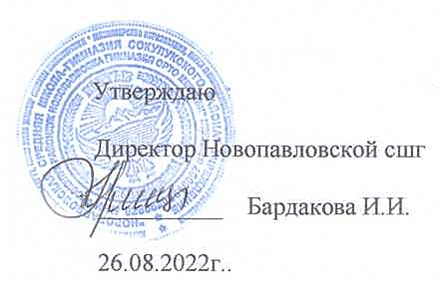  положение  отряда ЮИДДЮНЫЙ  ИНСПЕКТОР ДОРОЖНОГО ДВИЖЕНИЯ  «СВЕТОФОР»1. Общие положения1.1. Отряд юных инспекторов движения, добровольные объединения школьников, которые создаются с целью воспитания у них гражданственности, высокой общей культуры коллективизма, профессиональной ориентации, широкого привлечения их к организации пропаганды безопасного движения на дорогах и улицах среди детей младшего и среднего возраста.1.2. Основными задачами отрядов юных инспекторов движения являются:• активное содействие школе в выработке у школьников активной жизненной позиции;• изучение Правил безопасного поведения на дорогах и улицах, овладение навыками проведения работы по пропаганде Правил дорожного движения и организация этой работы среди детей;• овладение умениями оказания первой помощи пострадавшим в дорожно-транспортных происшествиях.1.3. Отряды юных инспекторов движения создаются из числа школьников в общеобразовательных школах, внешкольных учреждениях, по месту жительства детей и подростков органами народного образования, Государственной инспекции безопасности дорожного движения (далее -ГИБДД).1.4. Администрация общеобразовательной школы, внешкольного учреждения при содействии органов ГИБДД подбирает общественного организатора работы с отрядом юных инспекторов из числа активистов общества автолюбителей, сотрудников ГИБДД, учителей, воспитателей, родителей.Подготовка общественных организаторов к работе с отрядами юных инспекторов движения осуществляется органами народного образования, ГИБДД на базе институтов усовершенствования учителей, учебных комбинатов, курсов, обществ автолюбителей и лучших школ района, города.2. Основные направления работы отрядов юных инспекторов движения2.1. Воспитание у членов отряда ЮИД преданности своей Родине на героических, боевых и трудовых традициях милиции, формирование у них правосознания, гуманного отношения к людям, чувства товарищества.2.2. Углубленное изучение Правил дорожного движения, овладение методами предупреждения детского дорожно-транспортного травматизма и навыками оказания первой помощи пострадавшим при дорожно-транспортных происшествиях, знакомство с оперативно-техническими средствами регулирования дорожного движения.2.3. Проведение массово-разъяснительной работы по пропаганде Правил дорожного движения в школах, детских садах, внешкольных учреждениях с использованием технических средств пропаганды.2.4. Участие в смотрах и слетах ЮИД, конкурсах и соревнованиях агитбригад, работе детских кинолекториев,2.5. Овладение техническими знаниями, участие в смотрах юных техников, в работе кружков технического творчества.2.6. Организация работы с юными велосипедистами.3. Структура и организация работы отрядов юных инспекторов движения3.1. Членами отрядов юных инспекторов движения могут быть учащиеся в возрасте до 14 лет, изъявившие желание активно участвовать в работе отрядов ЮИД.3.2. Отряд создастся при наличии не менее 10 человек и может делиться на отделения. В сельских школах с небольшим количеством учащихся допускается создание отрядов юных инспекторов движения менее 10 человек.3.3. Прием в члены отряда юных инспекторов движения производится на основе устного заявления на сборе отряда. Со всеми вновь принятыми школьные общественные инструкторы с помощью работников ГИБДД проводят занятия. По окончании обучения юные инспекторы сдают зачет и им вручается удостоверение, значок и нарукавная повязка юного инспектора движения.3.4. Повседневное руководство работой отряда юных инспекторов движения осуществляет штаб ЮИД, избираемый на общем собрании отряда. Штаб из своего состава избирает командира и комиссара отряда и утверждает командиров отделении. В малочисленных отрядах избирается только командир.Командир и комиссар отряда, командиры отделении носят соответствующие знаки различия.4. Обязанности и права юного инспектора движения4.1. Юный инспектор движения обязан:4.1.1. Дорожить честью, знанием юного инспектора движения, активно участвовать в делах отряда, своевременно и точно выполнять задания штаба и командира.4.1.2. Изучать Правила дорожного движения и быть примером в их соблюдении.4.1.3. Вести разъяснительную работу среди сверстников и детей младшего возраста по пропаганде Правил безопасного поведения на дорогах.4.1.4. Всемерно беречь и укреплять общественный правопорядок, участвовать в предупреждении нарушении детьми Правил дорожного движения.4.1.5. Укреплять свое здоровье, систематически заниматься физической культурой и спортом.4.2. Юный инспектор движения имеет право:4.2.1. Участвовать в обсуждении всех вопросов, относящихся к деятельности отряда, и вносить соответствующие предложения.4.2.2. Избирать и быть избранным в штаб отряда юных инспекторов движения.4.2.3. Овладев знаниями, умениями и навыками, методикой и практикой работы по профилактике детского дорожнотранспортного травматизма, получить звание «Юный инструктор по безопасности движения». Звание «Юный инструктор по безопасности движения» присваивается после проверки умения в практической работе. В торжественной обстановке юному инструктору по безопасности движения вручается удостоверение, значок и нарукавная повязка.4.2.4. Обращаться за помощью и консультацией по вопросам безопасности дорожного и общественного правопорядка в местные органы милиции и ГИБДД.4.2.5. Носить установленные знаки различия юных инспекторов движения.4.2.6. Под руководством работников милиции, членов добровольных дружин участвовать в патрулировании на улицах в микрорайоне школы, внешкольных учреждений, по месту жительства по соблюдению Правил дорожного движения, организации разумного досуга детей и подростков.4.3. Юный инспектор может награждаться за активную работу в отряде органами внутренних дел и народного образования, общественными организациями, обществом автолюбителей, грамотами, нагрудными значками; ценными подарками, направляться республиканские слеты юных инспекторов движения.